&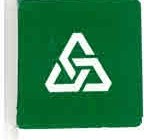 KooperativaVIENNA INSURANCEGROUPDodatek č. 13I 1 11111 11111  11111111 111111  1111 111111  11111 1 1111  111111111 11 111111111  111íll1l 11*	8	6	0	2	7	2	7              6	1	3	1	0	1	3	•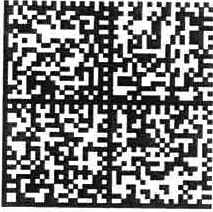 k pojistné smlouvě č. 8602727613pro pojištění podnikatelských rizik - TREND 7Kooperativa	poji šťov n a , a . s . , V i e n n a	lnsurance	Groupse sídlem Pobrežní 665/21, 186 00 Praha 8, Ceská republikaIC: 47116617, zapsaná v obchodním rejstríku u Městskéhosoudu v Praze, sp. zn. B 1897 (dále jen "pojistitel")aKLARO, spol. s r.o.Jednající I zas toupe ná :Jan Rothe, jednatel IC: 61460478se sídlem/ bydlištěm: Podolská 103, č. or. 126, 147 00 Praha, Ceská republika Korespondenční adresa je shodná s adresou sídla.Prostředky elektronické komunikace:Vyloučeni z elektronické komunikace: ANO (dále jen "pojistník")uzavírajíprostrednictvím pojišťovacího makléreExperting spol. s r.o.Korespondenčínadresa: Experting spol. s r.o., Antala Staška 1859, č. or. 34, 14000 Praha 4, Ceská republika(dále jen "pojišťovací maklér'')podle zákona č. 37/2004 Sb., o pojistné smlouvě, v platnémznění, tento dodatek k pojistné smlouvě, který spolu s pojistnou smlouvou, pojistnými podmínkami pojistitele uvedenými v článku I. tohoto dodatku a pfilohami tohoto dodatku tvori nedílný celek.ČLÁNEK I.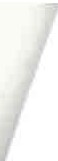 Úvodní ustanoveníPředmět a rozsah pojištěni sjednaný tímto dodatkem dnem účinnosti tohoto dodatku v celém rozsahu nahrazuje předmět a rozsah pojištěni sjednaný shora uvedenou pojistnou smlouvou ve znění případných předcházejících dodatků.Pojistník sjednává pojištění uvedené v tomto dodatku ve svůj prospěch, tj. je zároveň pojištěným.Předmětčinnosti pojištěného ke dni uzavření tohoto dodatku zůstává beze změny a je vymezen pojistnou smlouvou ve znění před nabytím účinnosti tohoto dodatku.Pro pojištění sjednané tímto dodatkem platí zákon o pojistné smlouvě a ostatní obecně závazné právní předpisy v platném znění, ustanovení tohoto dodatku a následující pojistné podmínky:P - 100/05 - Všeobecné pojistné podmínky pro pojištěni majetku a odpovědnosti P - 150/05 - Zvláštní pojistné podmínky pro živelní pojištěníP - 200/05 - Zvláštní pojistné podmínky pro pojištění pro případ odcizení P - 300/05 - Zvláštní pojistné podmínky pro pojištění strojůP - 600/05 - Zvláštní pojistné podmínky pro pojištění odpovědnosti za škoduP - 500/07 - Dodatkové pojistné podmínky pro pojištěnípodnikatelskýchrizik - TREND,které jsou nedílnou součástí tohoto dodatku a s nimiž byl pojistník seznámen před uzavřením tohoto dodatku.Doba trvání pojištěníPočátek účinnosti dodatku: 1.8.2019 Výroční den počátku pojištění: 01.08.Pojištění je sjednáno na dobu neurčitou.	-ČLÁNEK Ill .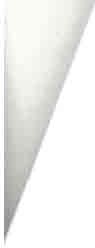 Další druhy pojištění 1. POJIŠTĚNÍ ODPOVĚDNOSTI ZA ŠKODUZákladní pojištěníSjednává se pojištěni odpovědnosti za škodu včetně odpovědnosti za škodu způsobenou vadou výrobku.Pojištěni se vztahuje na odpovědnost za škodu způsobenou v souvislosti s předmětem činnosti pojištěného dle čl. I. odst. 3.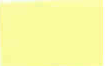 Limit pojistného plnění: 10 000 000 KčSpoluúčast 5 000 KčPokud činnost (některá z činností), na niž se vztahuje sjednané pojištění, zahrnuje více oborů či podskupin (dále jen "obory činnosti") - jako např. obory činnosti živnosti volné, vztahuje se pojištění pouze na ty obory činnosti, které jsou výslovně uvedeny ve smlouvě, resp. jejích přílohách. Nejsou-li obory činnosti ve smlouvě výslovně uvedeny, vztahuje se pojištění na ty obory činnosti, které měl pojištěný uvedeny v příslušném rejstríku, registru nebo jiné veřejné evidencike dni uzavření tohoto dodatku.Pokud však podle čl. I. odst. 3 tohoto dodatku zůstává předmět činnosti pojištěného ke dni uzavření tohoto dodatku beze změny a současně obory činnosti nebyly vymezeny pojistnou smlouvou ve znění před nabytím účinnosti tohoto dodatku, vztahuje se pojištění na ty obory činnosti, které měl pojištěný uvedeny v příslušném rejstříku, registru nebo jiné veřejné evidenci ke dni uzavření pojistné smlouvy.Územní platnostPojištění se vztahuje na pojistné události, při nichž nastane škoda na území české republiky.ČLÁNEK IV.Zvláštní smluvní ujednání vztahující se k plnění po jistitele Ce lkový limit plnění pro případ škod vzniklých působením povodně nebo záplavy za pojistnou smlouvu činí: 12 006 249 Kč.ČLÁNEK IX.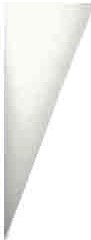 Zpracování osobních údajůV následující části jsou uvedeny základní informace o zpracování Vašich osobních údajů. Tyto informace se na Vás uplatní, pokud jste fyzickou osobou. Více informací, včetně způsobu odvolání souhlasu, možnosti podání námitky v případě zpracování na základě oprávněného zájmu, práva na přístup a dalších práv, naleznete v dokumentu Informace o zpracování osobních údajů v neživotním pojištění, který je trvale dostupný na webové stránce www.koop.cz v sekci "O pojišťovně Kooperativa".Souhlas se zpracováním osobních údajů pro účely marketinguPojistitel bude s Vaším souhlasem zpracovávat Vaše identifikační a kontaktní údaje, údaje pro ocenění rizika při vstupu do pojištění a údaje o využívání služeb, a to pro účely:zasílání slev či jiných nabídek třetích stran, a to i elektronickými prostředky,zpracování Vašich osobních údajů nad rámec oprávněného zájmu pojistitele za účelem vyhodnocení Vašich potřeb a zasílání relevantnějších nabídek Uedná se o některé pfípady sledování Vašeho chování, spojování osobních údajů shromážděných pro odlišné účely, použiti pokročilých analytických technik).Tento souhlas je dobrovolný, platí po dobu neurčitou, můžete jej však kdykoliv odvolat. V případě, že souhlas neudělíte nebo jej odvoláte, nebudou Vám zasílány nabídky třetích stran a některé nabídky pojistitele nebude možné plně přizpůsobit Vašim potřebám. Máte také právo kdykoliv požadovat přístup ke svým osobním údajům.Pojistník:[   ] SOUHLASÍM	[X] NESOUHLASÍMInformaceo zpracování osobních údajů bez Vašeho souhlasuZpracování pro účely plnění smlouvy a oprávněných zájmů pojistitelePojistník bere na vědomí, že jeho identifikační  a  kontaktní  údaje,  údaje pro ocenění  rizika při  vstupu do pojištění a údaje o využívání služeb zpracovává pojistitel:pro účely kalkulace, návrhu a uzavření pojistné smlouvy, posouzení  přijatelnosti  do pojištěn,í správy a  ukončení  pojistné   smlouvy   a   likvidace   pojistných  událostí,   když   v   těchto   případech  jde o zpracování nezbytné pro plnění smlouvy, apro  účely  zajištěni   řádného   nastavení   a   plnění   smluvních   vztahů   s   pojistníkem,   zajištění a soupojištění,  statistiky a  cenotvorby  produktů,  ochrany právních  nároků  pojistitele  a  prevence a  odhalování  pojistných  podvodů  a  jiných  protiprávních  jednání,   když  v  těchto  případech  jde o zpracování založené na základě oprávněných zájmů pojistitele. Proti takovému zpracováni máte právo  kdykoli  podat  námitku,  která  může  být  uplatněna   způsobem   uvedeným   v  Informacích o zpracování osobních údajů v neživotním pojištění.Zpracování pro účely plnění zákonné povinnostíPojistník bere na vědomí, že jeho identifikační a kontaktní údaje a  údaje pro ocenění  rizika při  vstupu do  pojištění  pojistitel  dále  zpracovává  ke  splnění  své  zákonné  povinnosti  vyplývající  zejména ze zákona upravujícího distribuci pojištění a zákona č. 69/2006 Sb., o  provádění  mezinárodních sankcí.Zpracování pro účely přímého marketinguPojistník bere na vědomí, že jeho identifikační a kontaktní údaje a údaje o využívání služeb může pojistitel také zpracovávat na základě jeho oprávněného zájmu pro účely zasíláni svých reklamních sdělení a nabízení svých služeb; nabídku od pojistitele můžete dostat elektronicky (zejména SMSkou, e-mailem, přes sociální sítě nebo telefonicky) nebo klasickým dopisem či osobně od zaměstnanců pojistitele.Proti takovému zpracování máte jako pojistník právo kdykoli podat námitku. Pokud si  nepřejete,  aby Vás pojistitel oslovoval s jakýmikoli nabídkami, zaškrtněte prosím toto pole: [X]Povinnost pojistníka informovat třetí osobyPojistník   se  zavazuje  informovat   každého  pojištěného,   jenz  Je  osobou  odlišnou  od  pojistníka, a případné další osoby, které uvedl v pojistné smlouvě, o zpracování jejich osobních údajů.Informace o zpracování osobních údajů zástupce pojistníka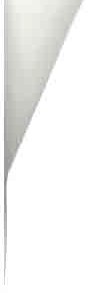 Zástupce právnické osoby, zákonný zástupce nebo jiná osoba oprávněná zastupovat pojistníka bere na vědomí, že její identifikační a kontaktní údaje pojistitel zpracovává na základě oprávněného zájmu pro účely kalkulace, návrhu a uzavření pojistné smlouvy, správy a ukončení pojistné smlouvy, likvidacepojistných  událostí,   zajištění   a  soupojištěn,í  ochrany   právních  nároků  pojistitele   a  prevencea odhalování pojistných podvodů a jiných protiprávních jednání. Proti takovému zpracování má taková osoba právo kdykoli podat námitku, která může být uplatněna způsobem uvedeným  v Informacích o zpracování osobních údajů v neživotnímpojištěni.Zpracování pro  účely plnění zákonné povinnostiZástupce právnické osoby, zákonný zástupce nebo jiná osoba oprávněná zastupovat pojistníka bere na vědomí, že identifikační a kontaktní údaje pojistitel dále zpracovává ke splnění své zákonné povinnosti vyplývající zejména ze zákona upravujícího distribuci pojištění a zákona č. 69/2006 Sb., o provádění mezinárodních sankcí.Podpisem dodatku potvrzujete, že jste se důkladně seznámil se smyslem a obsahem souhlasu se zpracováním osobních údajů a že jste se pred jejích udělením  seznámil  s dokumentem Informace o zpracováni osobnich údajů v neživotním pojištěni, zejména s bližší identifikací dalších správců, rozsahem zpracovávaných údajů, právními základy (důvody), účely a dobou zpracování osobních údajů, způsobem odvolání souhlasu a právy, která Vám v této souvislosti náleží.ČLÁNEK X.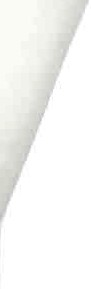 Závěrečná ustanoveníNávrh pojistitele na uzavřeni dodatku (dále jen "nabídka") musí být pojistníkem přijat ve lhůtě stanovené pojistitelem, a není-li taková lhůta stanovena, pak do jednoho měsíce ode dne doručeni nabídky pojistníkovi. Odpověď s dodatkem nebo odchylkou od nabídky se nepovažuje za její přijeti, a to ani v případě, že se takovou odchylkou podstatně nemění podmínky nabídky.Pojistitel neposkytne pojistné plnění ani jiné plnění či službu z pojistné smlouvy v rozsahu, v jakém by takové plněni nebo služba porušovaly mezinárodní sankce, obchodní nebo ekonomické sankce či finanční embarga vyhlášené za účelem udržení nebo obnovení mezinárodního míru, bezpečnosti, ochrany základních lidských práv a boje proti terorismu, jimiž je pojistitel povinen se řídit. Těmito použitelnými sankcemi jsou zejména sankce Organizace spojených národů, Evropské unie, Spojených států amerických, české republiky a jakékoliv jiné sankce závazné pro pojistitele.Dodatek byl vypracován  ve 3  stejnopisech. Pojistník  obdrží  1  stejnopis,  pojistitel  obdrží 1  stejnopis a pojišťovací makléř obdrží 1 stejnopis.Tento dodatek obsahuje přílohy: č. 1 - specifikace velkoprostorového stanu č. 2, č. 2 - seznam nemovitosti.Dodatek uzavřen dne: 31.7.2019Jméno, příjmení/název zástupce pojistitele (získatele): Bc. Martin Linek Zaměstnanec pojistiteleZískatelské číslo: 21520Telefonní číslo: 251016512 Email: mlinek@koop.czle)<Ot ,;l<LARO   ··n Iů ll<J   '  I  .     o.	s  I  o.c: i•     :. .1 lv0v3u1a12"6'   ,'.·•/1>111,1r:i  l.,,;ti,1• yFn-,TIVA í'OJIŠŤOVNA A S..VII W,I/ INSUHANCE Gll()Up, \Gf:NTUn A PRNi AV /NU IRAOSKA 1425 /7213:1 lO l' FIAHA J:,O.T"' lia·J<  .   ·	ů()  Pra:,._. 441    .11.J • l:I,t... '--.c..U-   ♦   l   t,,,44, 8